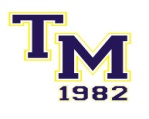 MODULO PRE-ISCRIZIONE SUMMER VOLLEY 2024ALTA SPECIALIZZAZIONECosto a lezione: 15 euro. Sconto 10% se si prenota l’intero pacchettoSegna con una crocetta le opzioni prescelteSEGNALAZIONI Allergie________________________________________________________________________________  Intolleranze (alimentari, cutanee, respiratorie, ecc.) ____________________________________________  Altri problemi di salute (fisici o psichici) di cui i genitori o tutori ritengono che gli educatori debbano essere a conoscenza_______________________________________________________________________ Medicinali/cure _________________________________________________________________________Dichiaro, altresì, che quanto sopra corrisponde al vero e sollevo gli operatori di POL. TERRE MATILDICHE da responsabilità derivanti da problematiche di salute conosciute, ma non dichiarate nel presente modulo.Data 									 Firma (del genitore o del tutore SE MINORENNE)_________________					_______________________________________INFORMATIVA PRIVACY E LIBERATORIA IMMAGINIGentile Interessato/a che fornisce i Suoi dati personali a POLISPORTIVA TERRE MATILDICHE S.C.S.D., La informiamo che la tutela dei dati è disciplinata dal Regolamento UE 2016/679 “Regolamento generale sulla protezione dei dati personali. In qualità di Titolare del trattamento, POLISPORTIVA TERRE MATILDICHE S.C.S.D. fornisce le seguenti informazioni:Titolare del trattamentoIl Titolare del trattamento è la scrivente Polisportiva Terre Matildiche S.C.S.D., nella persona del Suo Legale Rappresentante, con sede a Quattro Castella (RE), Via Kennedy n. 27/2, con recapito mail segreteria@terrematildiche.com tel. e fax: 0522/880770.Finalità del trattamento e categoria dei dati trattatiPOLISPORTIVA TERRE MATILDICHE S.C.S.D. tratterà i dati personali del/della minore (i dati anagrafici, il ritratto e/o l’immagine della persona e/o la registrazione della voce) per fini promozionali e divulgativi delle attività ludico-ricreative proposte e organizzate dal titolare del trattamento durante l’erogazione del servizio di Campo Estivo, nonché, conservati, anche solo, per archivio storico della scrivente.      C.	Modalità di trattamento dei datiI dati personali da Lei forniti formeranno oggetto di trattamento nel rispetto della normativa sopracitata e degli obblighi di riservatezza e saranno trattati con mezzi analogici (es: carta) e/o mezzi informatici e tecnologici (es: sito internet, social network TV, app per dispositivi mobili e altri canali digitali), nel rispetto delle misure di sicurezza previste e richieste dalla normativa in materia di protezione dei dati personali.     D.	Base giuridicaAi sensi dell’art. 6 paragrafo 1 lett. a), il conferimento dei Suoi dati è facoltativo e subordinato al suo consenso.      E.	Destinatari dei dati personaliNei limiti pertinenti alle finalità di trattamento indicate, i dati personali e/o le immagini e/o video che ritraggono il/la minore saranno raccolti dal personale incaricato, opportunamente istruito e operante sotto l’autorità e la responsabilità del Titolare del trattamento. Alcune delle informazioni potranno essere comunicate ai soggetti di seguito indicati:• Società di gestione pubblicazione / assistenza e manutenzione dei sistemi informatici;• Altri soggetti o società che svolgono attività strumentali alle finalità sopra indicate.     F.	Periodo di conservazioneI dati raccolti verranno conservati per un arco di tempo non superiore al conseguimento delle finalità per le quali sono trattati (art. 5 Reg. UE 2016/679), e comunque non oltre la revoca del consenso da parte dell’interessato.     G.	Revoca del consensoIl Suo consenso espresso ai sensi dell’art. 6 parag. 1 lett. a) e dell’art. 7 del Reg. UE 2016/679, potrà essere revocato in qualsiasi momento, senza che ciò possa pregiudicare la liceità del trattamento basato sul consenso prestato prima della revoca.     H.	Diritti dell’interessatoIn ogni momento potrà esercitare i Suoi diritti nei confronti del Titolare del trattamento, ai sensi degli artt. 15 a 22 del Regolamento UE 2016/679 e proporre reclamo all’Autorità Garante ai sensi dell’art. 13 paragrafo 2 lett. d) del suddetto regolamento.L’interessato nei confronti del titolare ha diritto di accesso ai suoi dati personali, di ottenere la rettifica o la cancellazione degli stessi ovvero la limitazione del trattamento che lo riguardano, di proporre reclamo all'Autorità Garante, alla portabilità dei dati.     I.	Modalità di esercizio dei diritti e revoca del consensoL’interessato potrà in qualsiasi momento esercitare i suoi diritti e chiedere la revoca del consenso espresso al trattamento, conformemente a quanto previsto dagli artt. 7 e 12 del Regolamento UE 2016/679, inviando un’istanza da inoltrare al Titolare a mezzo:- raccomandata a/r a: Polisportiva Terre Matildiche S.C.S.D, Via Kennedy 27/2, 42020 Quattro castella (RE);- mail: segreteria@terrematildiche.comPer presa visione____________________________LIBERATORIA PER LA PUBBLICAZIONE DELLE IMMAGINI – FOTOGRAFIE O VIDEOI la sottoscritti ______________________________________________,_______________________________________________, ai sensi dell’art. 6 lett. a) e dell’art. 7 del Regolamento UE 2016/679 “Regolamento generale sulla protezione dei dati”□ autorizzano                  □ non autorizzanoa titolo gratuito, anche ai sensi e per gli effetti degli artt. 10 e 320 cod.civ., degli artt. 96 e 97 della legge 22/04/1941 n. 633, legge sul diritto d’autore, il ritratto e/o la ripresa del/della minore, in foto e/o in video, prendendo atto che le finalità di tali pubblicazioni sono meramente di carattere pubblicitario e promozionale.In caso di espressa autorizzazione al ritratto/ripresa dell’immagine del/della minore, i sottoscritti altresì:□ autorizzano                  □ non autorizzanola pubblicazione delle immagini del/della minore sul sito internet della scrivente società www.terrematildiche.com;□ autorizzano                  □ non autorizzanola pubblicazione delle immagini del/della minore su quotidiani on line e locali, reti TV locali, broucher/volantini.□ autorizzano                 □ non autorizzanola pubblicazione delle immagini del/della minore sulle pagine social della società;□ autorizzano                □ non autorizzanola conservazione delle immagini del/della minore in archivi del titolare in formato cartaceo o informatico.Si solleva sin da ora la POLISPORTIVA TERRE MATILDICHE S.C.S.D. in persona del Suo legale rappresentante, da qualsiasi responsabilità per uso improprio e fraudolento da parte dei terzi dei dati personali, delle fotografie e delle riprese di cui sopra.La presente liberatoria/autorizzazione potrà essere revocata in ogni tempo con comunicazione scritta da inviare all’indirizzo segreteria@terrematildiche.comLuogo, data __________________________Firma _______________________________			Firma _______________________________** ** **Nel caso in cui i suddetti consensi siano stati espressi da uno solo dei genitori esercente la responsabilità genitoriale, visti gli articoli 316 comam1 e 337 ter comma 3 del codice civile, si presuppone la condivisione da parte di entrambi i genitori.Firma_______________________INFORMATIVA PRIVACYAi sensi e per gli effetti degli artt. 13 e 14 del Regolamento Europeo 2016/679 “Regolamento generale sulla protezione dei dati” recante disposizioni in materia di protezione dei dati personali, la scrivente Polisportiva Terre Matildiche S.C.S.D., in qualità di Titolare del trattamento La informa che i dati che riguardano il minore e i componenti della Sua famiglia, da Lei forniti, ovvero altrimenti acquisiti, formeranno oggetto di trattamento nel rispetto della normativa richiamata.TITOLARE DEL TRATTAMENTOIl Titolare del trattamento è la scrivente Polisportiva Terre Matildiche S.C.S.D., nella persona del Suo Legale Rappresentante, con sede a Quattro Castella (RE), Via Kennedy n. 27/2, con recapito mail segreteria@terrematildiche.com tel. e fax: 0522/880770.FINALITA’ DEL TRATTAMENTOA.EROGAZIONE DEL SERVIZIO DI CAMPO ESTIVO: I dati personali identificativi del/della minore verranno trattati per l’erogazione del servizio di Campo Estivo; per l’espletamento delle attività educative e ludico ricreative previste nell’ambito del servizio; per garantire la tutela della salute e consentire la gestione di eventuali infortuni; I dati personali del/della minore vengono altresì raccolti per gestire nel miglior modo il suo  inserimento al campo estivo e per organizzare le attività nelle quali lo/a stesso/a verrà inserito (sia interne che esterne, qualora organizzate); i dati di contatto dei genitori raccolti nel modulo di iscrizione verranno trattati per rintracciare il genitore in caso di necessità; gestione contenzioso.Base giuridica del trattamento: il trattamento dei dati raccolti è giustificato dal contratto di servizio instaurato con il Titolare (art. 6 par. 1 lett. b GDPR). I dati vengono acquisiti direttamente dai familiari (o da chi lo rappresenta). Per la difesa in giudizio dei diritti, la base giuridica del trattamento è il legittimo interesse del Titolare ai sensi dell’art. 6 lett. f GDPR.Destinatari dei dati: i dati raccolti in relazione alla finalità indicata potranno essere  comunicati, in qualità di incaricati, ai membri degli organi societari e personale di segreteria; ai collaboratori interni della nostra società, a società, Professionisti e consulenti che operano per conto o nell’interesse del titolare; soggetti che svolgono attività di elaborazioni dati e/o tenuta della contabilità ed adempimenti conseguenti per conto del Titolare del trattamento; organismi sanitari privati e/o pubblici per finalità assicurative, autorità giudiziarie, amministrazioni pubbliche per l’adempimento di obblighi normativi; studi professionali di legali o di commercialisti, a consulenti informatici/amministratori di sistema; a responsabili del trattamento il cui elenco è disponibile presso il titolare del trattamento. Non è prevista diffusione dei dati.Durata del trattamento: i dati raccolti in relazione alle predette finalità verranno conservati per  tutta la durata del contratto di servizio;  per il tempo necessario all’espletamento delle attività istituzionali e amministrative riferibili alle predette finalità, per il maggior termine di prescrizione dei relativi diritti, fatte salve specifiche esigenze di ulteriore conservazione da parte del Titolare del trattamento:Mancata comunicazione dei dati: il conferimento dei dati è necessario per l’instaurazione del rapporto con il titolare. La mancata comunicazione da parte dell’interessato comporta l’impossibilità di dare esecuzione al rapporto associativo determinando l’impossibilità di adempiere correttamente ai fini stessi. B. ADEMPIMENTO OBBLIGHI DI LEGGE, che ad esempio si concretizza in: obblighi amministrativi, contabili e fiscali, connessi alla fruizione del servizio.Base giuridica del trattamento: il trattamento dei dati raccolti è giustificato dall’adempimento di obblighi di legge in capo al Titolare (art. 6 par. 1 lett. c GDPR). Destinatari dei dati: i dati raccolti in relazione alla finalità indicata potranno essere comunicati: in qualità di incaricati, ai membri degli organi societari e personale di segreteria del titolare; a studi professionali di legali, commercialisti e consulenti del lavoro ad imprese di assicurazione a consulenti informatici/amministratori di sistema, a responsabili del trattamento come da elenco disponibile presso il titolare del trattamento. Non è prevista diffusione dei datiDurata del trattamento: i dati raccolti in relazione alla predetta finalità verranno conservati per il tempo previsto dalla normativa che impone il trattamento o per il maggior termine di prescrizione dei relativi diritti.Mancata comunicazione dei dati: il conferimento dei dati è obbligatorio e necessario per l’adempimento degli obblighi previsti dalla legge. L’eventuale rifiuto a fornire i dati per tale finalità determina l’impossibilità di proseguire nel rapporto.C. FINALITA’ CONNESSE ALL’ESPLETAMENTO DI ALTRE ATTIVITA’ PER LE QUALI IL CONFERIMENTO DEI DATI RICHIEDE IL CONSENSO DELL’INTERESSATO.C/1 -Trattamento di categorie particolari di dati personali di cui all’art. 9 del Regolamento UE 976/2016, e, in particolare: durante lo svolgimento di alcune attività potrà essere necessaria l’acquisizione di alcuni dati particolari dell’interessato quali quelli attinenti lo stato di salute (es: intolleranze, allergie). C/2 - Finalità correlate all’invio di dati personali a soggetti terzi per l’organizzazione di attività sportive proposte unitamente ad altre società sportive: Si fa inoltre presente che durante la partecipazione del/della minore al Campo Estivo, i dati personali del/della minore potranno essere trasmessi, qualora necessario e nei limiti dei dati indispensabili, a Enti di promozione sportiva o altre Polisportive o ASD per l’organizzazione di eventi o altre attività ludico-ricreative a cui il minore potrà prendere parte.C/3 - Finalità correlate all’utilizzo di dati personali di contatto al fine di svolgere attività di carattere promozionale delle attività e iniziative organizzate da Polisportiva Terre Matildiche s.c.s.d.: nel caso fornisca il consenso, i suoi dati identificativi e di contatto potranno essere utilizzati per l’invio di materiale informativo e promozionale legato alle attività ludico-ricreative del Campo Estivo proposte e organizzate dalla Scrivente. I dati personali (es. indirizzo di posta elettronica, n. tel) saranno utilizzati, esclusivamente previo esplicito consenso, per l’invio, tramite mail, sms, programmi come WhatsApp o altri mezzi di comunicazione similari, quali newsletter e/o mailing list di comunicazioni informativo/promozionali delle attività ludico-ricreative promosse dalla scrivente.Base giuridica del trattamento: Il Trattamento, dunque, verrà effettuato solo a seguito della ricezione del consenso esplicito al trattamento che sarà comunicato mediante la modalità sotto proposta (art. 6 par-. 1 lett. a).Destinatari dei dati: i dati raccolti in relazione alla finalità indicata potranno essere   comunicati: in qualità di incaricati, ai membri degli organi societari e personale di segreteria del titolare. Non è prevista diffusione dei dati.Durata del trattamento: i dati raccolti in relazione alla predetta finalità verranno conservati per il tempo necessario all’espletamento delle finalità sopra descritte, e comunque non oltre la revoca del consenso da parte dell’interessato.Con riferimento ai punti A, B e C1, C2 e C3 della presente informativa, il Titolare del Trattamento indica altresì le seguenti:Categoria dei dati trattati: dati personali identificativi dei minori iscritti e dei rispettivi genitori/rappresentanti. I dati personali anagrafici forniti saranno registrati in apposite “schede di iscrizione”. Modalità del trattamento: il trattamento dei dati per le finalità sopra esposte avviene tramite supporto elettronico, informatico o cartaceo nel rispetto delle regole di riservatezza e sicurezza previste dalle normative sopra richiamate e da altre normative ad esse conseguenti.Trasferimento dei dati all’estero: i dati raccolti in relazione alla predetta finalità non sono trasferiti in paesi non appartenenti all’UE.Processi decisionali automatizzati: i dati raccolti in relazione alla predetta finalità non sono soggetti a processi decisionali automatizzati (compresa la profilazione)Diritti dell’interessato: ai sensi del Reg. UE 2016/679, l’interessato nei confronti del titolare ha diritto di: accedere ai suoi dati personali (art.15), ottenerne la rettifica (art. 16), richiederne la limitazione del trattamento (art. 18), la portabilità (art. 20), non essere sottoposto a processo decisionale automatizzato, compresa la profilazione (art. 22) e di proporre reclamo all’Autorità Garante ai sensi dell’art. 13 parag. 2 lett. d) del suddetto regolamento. Ai sensi dell’art. 17 del Reg. UE 2016/679, con riferimento alle sole finalità di cui al punto c) l’interessato ha altresì il diritto di richiedere la cancellazione dei dati che lo riguardano e di revocarne il consenso espresso.Modalità di esercizio dei diritti e revoca del consenso: L’interessato potrà in qualsiasi momento esercitare i suoi diritti e revocare il consenso espresso, conformemente a quanto previsto dagli artt. 7 e 12 del Reg. UE 2016/679, inviando un’istanza da inoltrare al Titolare a mezzo: -raccomandata a/r a: Polisportiva Terre Matildiche S.C.S.D, Via Kennedy 27/2, 42020 Quattro castella (RE);- mail: segreteria@terrematildiche.comPer presa visione _____________________________					_______________________________FORMULA DI CONSENSOI sottoscritti …………………………………………………………..…,    e……………………………………………………………...,   in qualità di genitori/tutori esercenti la responsabilità genitoriale del minore………………………………………………………………….………….., nato a ………………………………….., il ………………….……, Codice fiscale………………………………………………………………..……..., acquisite le informazioni sopra riportate in osservanza del disposto di cui all’art.13 Reg. UE 2016/679 “Regolamento generale sulla protezione dei dati”, ai sensi dell’art. 6 paragrafo 1 lett. a) e dell’art. 7 del suddetto regolamento:         □ autorizzano               □ non autorizzanoil trattamento dei dati c.d. particolari del/della minore per le finalità di cui al punto c1) nei limiti sopra descritti.         □ autorizzano                  □ non autorizzanoil trattamento e la comunicazione di dati personali del/della minore a enti/società terze che cooperano alla realizzazione di eventi ed attività sportive durante l’erogazione del servizio di Campo Estivo, nei limiti descritti al punto C2) dell’informativa;                                   □ autorizzano            □ non autorizzanoil trattamento di dati personali di contatto per le finalità di cui al punto c3) nei limiti sopra descritti.  In relazione a tale finalità, si autorizza altresì sin d’ora il Titolare al trattamento dei seguenti dati:tel ………………………………………			      	   tel ………………………………………mail…………………………………….			                 mail …………………………………..Luogo, data …………………………….			Firma …………………………………..			          	   Firma……………………………………………….………….(tutore/genitore/esercente la potestà genitoriale)                   (tutore/genitore/esercente la potestà genitoriale)*** ***Nel caso in cui i suddetti consensi siano stati espressi da uno solo dei genitori esercente la responsabilità genitoriale, visti gli articoli 316 comam1 e 337 ter comma 3 del codice civile, si presuppone la condivisione da parte di entrambi i genitori.                                                                                                                                                                                                     Firma………………………………….NOMECOGNOMEANNO DI NASCITACELLULARE PER SMS E COMUNICAZIONI13/0618/0620/0625/062/074/07Nicola SestoAntonino SuraciFrancesca FerrettiFrancesca FerrettiDavide MorgeseDavide Morgese